Phụ lục C - Mẫu số: 02-GH/DTVB∗ Chú thích: Trong Tờ khai này, chủ đơn/đại diện của chủ đơn đánh dấu “x” vào ô vuông	nếu các thông tin ghisau các ô vuông là phù hợp.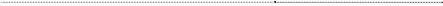 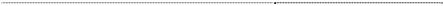 TỜ KHAIGIA HẠN/DUY TRÌ HIỆU LỰC VĂN BẰNG BẢO HỘĐỐI TƯỢNG SỞ HỮU CÔNG NGHIỆPKính gửi: Cục Sở hữu trí tuệ386 Nguyễn Trãi, Hà NộiChủ  đơn  dưới  đây  yêu  cầu  Cục  Sở  hữu  trí  tuệ  gia hạn/duy trì hiệu lực văn bằng bảo hộ đối tượng sở hữu công nghiệp∗TỜ KHAIGIA HẠN/DUY TRÌ HIỆU LỰC VĂN BẰNG BẢO HỘĐỐI TƯỢNG SỞ HỮU CÔNG NGHIỆPKính gửi: Cục Sở hữu trí tuệ386 Nguyễn Trãi, Hà NộiChủ  đơn  dưới  đây  yêu  cầu  Cục  Sở  hữu  trí  tuệ  gia hạn/duy trì hiệu lực văn bằng bảo hộ đối tượng sở hữu công nghiệp∗DẤU NHẬN ĐƠN(Dành cho cán bộ nhận đơn)DẤU NHẬN ĐƠN(Dành cho cán bộ nhận đơn)1	CHỦ ĐƠN(Tổ chức, cá nhân yêu cầu gia hạn/duy trì hiệu lực VBBH)Tên đầy đủ:Địa chỉ:Điện thoại:	Fax:	Email:1	CHỦ ĐƠN(Tổ chức, cá nhân yêu cầu gia hạn/duy trì hiệu lực VBBH)Tên đầy đủ:Địa chỉ:Điện thoại:	Fax:	Email:1	CHỦ ĐƠN(Tổ chức, cá nhân yêu cầu gia hạn/duy trì hiệu lực VBBH)Tên đầy đủ:Địa chỉ:Điện thoại:	Fax:	Email:1	CHỦ ĐƠN(Tổ chức, cá nhân yêu cầu gia hạn/duy trì hiệu lực VBBH)Tên đầy đủ:Địa chỉ:Điện thoại:	Fax:	Email:2	ĐẠI DIỆN CỦA CHỦ ĐƠNlà người đại diện theo pháp luật của chủ đơnlà tổ chức dịch vụ đại diện sở hữu công nghiệp được ủy quyền của chủ đơn là người khác được ủy quyền của chủ đơnTên đầy đủ: Địa chỉ:Điện thoại:	Fax:	Email:2	ĐẠI DIỆN CỦA CHỦ ĐƠNlà người đại diện theo pháp luật của chủ đơnlà tổ chức dịch vụ đại diện sở hữu công nghiệp được ủy quyền của chủ đơn là người khác được ủy quyền của chủ đơnTên đầy đủ: Địa chỉ:Điện thoại:	Fax:	Email:2	ĐẠI DIỆN CỦA CHỦ ĐƠNlà người đại diện theo pháp luật của chủ đơnlà tổ chức dịch vụ đại diện sở hữu công nghiệp được ủy quyền của chủ đơn là người khác được ủy quyền của chủ đơnTên đầy đủ: Địa chỉ:Điện thoại:	Fax:	Email:2	ĐẠI DIỆN CỦA CHỦ ĐƠNlà người đại diện theo pháp luật của chủ đơnlà tổ chức dịch vụ đại diện sở hữu công nghiệp được ủy quyền của chủ đơn là người khác được ủy quyền của chủ đơnTên đầy đủ: Địa chỉ:Điện thoại:	Fax:	Email:2	ĐẠI DIỆN CỦA CHỦ ĐƠNlà người đại diện theo pháp luật của chủ đơnlà tổ chức dịch vụ đại diện sở hữu công nghiệp được ủy quyền của chủ đơn là người khác được ủy quyền của chủ đơnTên đầy đủ: Địa chỉ:Điện thoại:	Fax:	Email:2	ĐẠI DIỆN CỦA CHỦ ĐƠNlà người đại diện theo pháp luật của chủ đơnlà tổ chức dịch vụ đại diện sở hữu công nghiệp được ủy quyền của chủ đơn là người khác được ủy quyền của chủ đơnTên đầy đủ: Địa chỉ:Điện thoại:	Fax:	Email:Mã đại diện:2	ĐẠI DIỆN CỦA CHỦ ĐƠNlà người đại diện theo pháp luật của chủ đơnlà tổ chức dịch vụ đại diện sở hữu công nghiệp được ủy quyền của chủ đơn là người khác được ủy quyền của chủ đơnTên đầy đủ: Địa chỉ:Điện thoại:	Fax:	Email:2	ĐẠI DIỆN CỦA CHỦ ĐƠNlà người đại diện theo pháp luật của chủ đơnlà tổ chức dịch vụ đại diện sở hữu công nghiệp được ủy quyền của chủ đơn là người khác được ủy quyền của chủ đơnTên đầy đủ: Địa chỉ:Điện thoại:	Fax:	Email:2	ĐẠI DIỆN CỦA CHỦ ĐƠNlà người đại diện theo pháp luật của chủ đơnlà tổ chức dịch vụ đại diện sở hữu công nghiệp được ủy quyền của chủ đơn là người khác được ủy quyền của chủ đơnTên đầy đủ: Địa chỉ:Điện thoại:	Fax:	Email:3	ĐỐI TƯỢNG YÊU CẦU GIA HẠN/DUY TRÌ3	ĐỐI TƯỢNG YÊU CẦU GIA HẠN/DUY TRÌ3	ĐỐI TƯỢNG YÊU CẦU GIA HẠN/DUY TRÌ3	ĐỐI TƯỢNG YÊU CẦU GIA HẠN/DUY TRÌBằng độc quyền kiểu dáng công nghiệpSố văn bằng bảo hộ:Các phương án cần gia hạn:Số văn bằng bảo hộ:Các phương án cần gia hạn:Số văn bằng bảo hộ:Các phương án cần gia hạn:Giấy chứng nhận đăng ký nhãn hiệuSố văn bằng bảo hộ:Các nhóm hoặc sản phẩm, dịch vụ cần gia hạn:Số văn bằng bảo hộ:Các nhóm hoặc sản phẩm, dịch vụ cần gia hạn:Số văn bằng bảo hộ:Các nhóm hoặc sản phẩm, dịch vụ cần gia hạn:Bằng độc quyền sáng chếBằng độc quyền giải pháp hữu íchSố Bằng độc quyền:Số điểm yêu cầu bảo hộ độc lập: Năm duy trì hiệu lực:Số Bằng độc quyền:Số điểm yêu cầu bảo hộ độc lập: Năm duy trì hiệu lực:Số Bằng độc quyền:Số điểm yêu cầu bảo hộ độc lập: Năm duy trì hiệu lực:4	PHÍ, LỆ PHÍ4	PHÍ, LỆ PHÍ4	PHÍ, LỆ PHÍ4	PHÍ, LỆ PHÍ4	PHÍ, LỆ PHÍLoại phí, lệ phíSố đối tượng tính phíSố đối tượng tính phíSố đối tượng tính phíSố tiềnPhí thẩm định yêu cầu gia hạn/duy trì hiệulực văn bằng bảo hộvăn bằng bảo hộvăn bằng bảo hộvăn bằng bảo hộLệ phí gia hạn/duy trì hiệu lực văn bằngbảo hộ.... nhóm sản phẩm/dịch vụ..... phương án của từng sản phẩm.... điểm yêu cầu bảo hộ độc lập.... nhóm sản phẩm/dịch vụ..... phương án của từng sản phẩm.... điểm yêu cầu bảo hộ độc lập.... nhóm sản phẩm/dịch vụ..... phương án của từng sản phẩm.... điểm yêu cầu bảo hộ độc lậpLệ phí gia hạn/duy trì hiệu lực muộn..... tháng nộp muộn..... tháng nộp muộn..... tháng nộp muộnPhí sử dụng văn bằng bảo hộ.... nhóm sản phẩm/dịch vụ..... phương án của từng sản phẩm.... điểm yêu cầu bảo hộ độc lập.... nhóm sản phẩm/dịch vụ..... phương án của từng sản phẩm.... điểm yêu cầu bảo hộ độc lập.... nhóm sản phẩm/dịch vụ..... phương án của từng sản phẩm.... điểm yêu cầu bảo hộ độc lậpPhí đăng bạ quyết định gia hạn/thông báo duy trì hiệu lực văn bằng bảo hộvăn bằng bảo hộvăn bằng bảo hộvăn bằng bảo hộPhí công bố quyết định gia hạn/thông báo duy trì hiệu lực văn bằng bảo hộquyết định/thông báoquyết định/thông báoquyết định/thông báoTổng số phí, lệ phí nộp theo đơn là:Tổng số phí, lệ phí nộp theo đơn là:Tổng số phí, lệ phí nộp theo đơn là:Tổng số phí, lệ phí nộp theo đơn là:Số chứng từ (trường hợp nộp qua bưu điện hoặc chuyển khoản):Số chứng từ (trường hợp nộp qua bưu điện hoặc chuyển khoản):Số chứng từ (trường hợp nộp qua bưu điện hoặc chuyển khoản):Số chứng từ (trường hợp nộp qua bưu điện hoặc chuyển khoản):Số chứng từ (trường hợp nộp qua bưu điện hoặc chuyển khoản):5 CÁC TÀI LIỆU CÓ TRONG ĐƠNTờ khai, gồm........ trangBản gốc văn bằng bảo hộ (nếu yêu cầu ghi nhận gia hạn vào văn bằng bảo hộ)(	bản gốc đã nộp theo đơn số:...........................)Giấy ủy quyền bằng tiếng.......bản dịch tiếng Việt, gồm....... trang bản gốcbản sao (	bản gốc sẽ nộp saubản gốc đã nộp theo đơn số:............)Bản sao chứng từ nộp phí, lệ phí (trường hợp nộp phí, lệ phí qua dịch vụ bưu chính hoặc nộp trực tiếp vào tài khoản của Cục Sở hữu trí tuệ)Tài liệu khác, cụ thể:5 CÁC TÀI LIỆU CÓ TRONG ĐƠNTờ khai, gồm........ trangBản gốc văn bằng bảo hộ (nếu yêu cầu ghi nhận gia hạn vào văn bằng bảo hộ)(	bản gốc đã nộp theo đơn số:...........................)Giấy ủy quyền bằng tiếng.......bản dịch tiếng Việt, gồm....... trang bản gốcbản sao (	bản gốc sẽ nộp saubản gốc đã nộp theo đơn số:............)Bản sao chứng từ nộp phí, lệ phí (trường hợp nộp phí, lệ phí qua dịch vụ bưu chính hoặc nộp trực tiếp vào tài khoản của Cục Sở hữu trí tuệ)Tài liệu khác, cụ thể:KIỂM TRA(Dành choDANH MỤC TÀI LIỆUcán bộ nhận đơn)DANH MỤC TÀI LIỆUcán bộ nhận đơn)5 CÁC TÀI LIỆU CÓ TRONG ĐƠNTờ khai, gồm........ trangBản gốc văn bằng bảo hộ (nếu yêu cầu ghi nhận gia hạn vào văn bằng bảo hộ)(	bản gốc đã nộp theo đơn số:...........................)Giấy ủy quyền bằng tiếng.......bản dịch tiếng Việt, gồm....... trang bản gốcbản sao (	bản gốc sẽ nộp saubản gốc đã nộp theo đơn số:............)Bản sao chứng từ nộp phí, lệ phí (trường hợp nộp phí, lệ phí qua dịch vụ bưu chính hoặc nộp trực tiếp vào tài khoản của Cục Sở hữu trí tuệ)Tài liệu khác, cụ thể:5 CÁC TÀI LIỆU CÓ TRONG ĐƠNTờ khai, gồm........ trangBản gốc văn bằng bảo hộ (nếu yêu cầu ghi nhận gia hạn vào văn bằng bảo hộ)(	bản gốc đã nộp theo đơn số:...........................)Giấy ủy quyền bằng tiếng.......bản dịch tiếng Việt, gồm....... trang bản gốcbản sao (	bản gốc sẽ nộp saubản gốc đã nộp theo đơn số:............)Bản sao chứng từ nộp phí, lệ phí (trường hợp nộp phí, lệ phí qua dịch vụ bưu chính hoặc nộp trực tiếp vào tài khoản của Cục Sở hữu trí tuệ)Tài liệu khác, cụ thể:KIỂM TRA(Dành choCán bộ nhận đơn (Ký và ghi rõ họ tên)Cán bộ nhận đơn (Ký và ghi rõ họ tên)6	CAM KẾT CỦA CHỦ ĐƠNTôi cam đoan mọi thông tin trong tờ khai trên đây là trung thực, đúng sự thật và hoàn toàn chịu trách nhiệm trước pháp luật.Khai tại:............. ngày..... tháng..... năm.....Chữ ký, họ tên chủ đơn/đại diện của chủ đơn(Ghi rõ chức vụ và đóng dấu, nếu có)6	CAM KẾT CỦA CHỦ ĐƠNTôi cam đoan mọi thông tin trong tờ khai trên đây là trung thực, đúng sự thật và hoàn toàn chịu trách nhiệm trước pháp luật.Khai tại:............. ngày..... tháng..... năm.....Chữ ký, họ tên chủ đơn/đại diện của chủ đơn(Ghi rõ chức vụ và đóng dấu, nếu có)6	CAM KẾT CỦA CHỦ ĐƠNTôi cam đoan mọi thông tin trong tờ khai trên đây là trung thực, đúng sự thật và hoàn toàn chịu trách nhiệm trước pháp luật.Khai tại:............. ngày..... tháng..... năm.....Chữ ký, họ tên chủ đơn/đại diện của chủ đơn(Ghi rõ chức vụ và đóng dấu, nếu có)6	CAM KẾT CỦA CHỦ ĐƠNTôi cam đoan mọi thông tin trong tờ khai trên đây là trung thực, đúng sự thật và hoàn toàn chịu trách nhiệm trước pháp luật.Khai tại:............. ngày..... tháng..... năm.....Chữ ký, họ tên chủ đơn/đại diện của chủ đơn(Ghi rõ chức vụ và đóng dấu, nếu có)6	CAM KẾT CỦA CHỦ ĐƠNTôi cam đoan mọi thông tin trong tờ khai trên đây là trung thực, đúng sự thật và hoàn toàn chịu trách nhiệm trước pháp luật.Khai tại:............. ngày..... tháng..... năm.....Chữ ký, họ tên chủ đơn/đại diện của chủ đơn(Ghi rõ chức vụ và đóng dấu, nếu có)